Academy ApplicationApplicant InformationHave you taken classes at WNMU?  Yes                          NoWOO # (If applicable)												ReferencesPlease list three references.Academic Achievements Volunteering Efforts Do you have any volunteer experience?  Yes                    NoIf yes, please briefly explain the organization you volunteered for and your duties. Do you have any work experience?   Yes                 NoIf yes, please provide the name of the employer and your job duties.Disclaimer and SignatureI certify that my answers are true and complete to the best of my knowledge. If this application leads to acceptance into HCA-Deming, I understand that there is a mandatory commitment to participating every day of the academy due to the college level courses.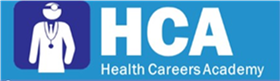 Deming Luna County Economic Development, Inc. Full Name:Date:LastFirst.Address:Street AddressApartment/Unit #CityStateZIP CodePhone:EmailApplying for: (Please choose an item from the drop down list)	
Are you committed to participating every day of academy?    Yes          No What is your current GPA?    Have you participated in FORWARD NM Dream Makers Program?  Yes            NoFull Name:Relationship:Company:Phone:Address:Full Name:Relationship:Company:Phone:Address:Full Name:Relationship:Company:Phone:Address:Do you have any standout academic achievements?If yes, please list: Do you participate in any extracurricular activities? Applicant Signature:Date:Guardian SignatureDate: 